 Драматизация сказки  В.Сутеева «Под грибом»Воспитатель: Москвина С.В.Программное содержание: Создание   благоприятных   условий  творческой   активности  у  детей посредствам театрализованной деятельности. Формирование  у детей интереса к игре - драматизации. Развитие речи детей с помощью театрализованной деятельности.Программные задачи:Обучающие:-учить детей обыгрывать сюжет знакомой сказки;-активизировать речевую деятельность детей;-побуждать эмоционально, воспринимать сказку;Развивающие:- развивать образное мышление, актёрские способности;- развивать мимическую активность;- побуждать детей к активному общению, умение строить диалог;- способствовать развитию подражательным навыкам повадкам животных, их движениям, голосу;Воспитательные: - воспитывать уважение к зрителям, любовь к природе, к окружающему миру;Интеграция образовательных областей: художественно-эстетическое, социально-коммуникативное, речевое развитие;  Занятие интегрированное: развитие речи с театрализованной деятельностью;Предварительная работа с детьми:Беседа о героях сказки В. Сутеева «Под грибом». Игры на звукоподражание.Рассматривание иллюстраций животных: муравья, бабочки, воробья, зайца, лисы, лягушки.Чтение художественно литературы: Чтение сказок «Под грибом», «Доктор Айболит».Методы и приемы: словесный, наглядный, игровой, художественное слово, инсценировка.Костюмы: маски муравья, бабочки, мышки, воробья, зайца, лисы, лягушки, гриба.Драматизация сказки «Под грибом» (включается шум дождя и грома)Рассказчик:  Как-то раз застал муравья сильный дождь. Куда спрятаться? Увидел Муравей на полянке маленький грибок, добежал до него и спрятался под его шляпкой. Сидит под грибом - дождь пережидает.А дождь идёт всё сильнее и сильнее. Ползёт к грибу мокрая Бабочка.Бабочка: Муравей, Муравей, пусти меня под грибок! Промокла я - лететь не могу!Муравей: Куда же я пущу тебя? Я один тут кое-как уместился.Бабочка: Ничего! В тесноте, да не в обиде.Рассказчик: Пустил Муравей Бабочку под грибок. Сидят под грибом, песенку поют.- Мы сидим под грибом, дождик нас не мочит. Рассказчик:  А дождь ещё сильнее идёт. Бежит мимо Мышка: Пустите меня под грибок! Вода с меня ручьём течёт.Муравей: Куда же мы тебя пустим? Тут и места нет.Мышка: Потеснитесь немножко!Рассказчик: Потеснились - пустили Мышку под грибок. Сидят под грибом, песенку поют.- Мы сидим под грибом, дождик нас не мочит.Рассказчик: А дождь всё льёт и не перестаёт.  Мимо гриба Воробей скачет и плачет.Воробей: Намокли пёрышки, устали крылышки! Пустите меня под грибок обсохнуть, отдохнуть, дождик переждать!Муравей: Тут места нет.Воробей: Подвиньтесь, пожалуйста!Муравей: Ладно.Рассказчик: Подвинулись - нашлось и Воробью место. Сидят под грибом, песенку поют.- Мы сидим под грибом, дождик нас не мочит.Рассказчик: Вдруг Заяц на полянку выскочил, увидел гриб.Заяц: Спрячьте, спасите! За мной Лиса гонится.Муравей: Жалко Зайца. Давайте ещё потеснимся.Рассказчик: Только спрятали Зайца - Лиса прибежала и спрашивает:Лиса: Зайца не видели?Все: Нет не видели.Рассказчик: Подошла Лиса поближе, понюхала:Лиса: Не тут ли он спрятался?Муравей: Да, где ему тут спрятаться?Рассказчик: Махнула Лиса хвостом и ушла. К тому времени дождик прошёл - солнышко выглянуло. Вылезли все из-под гриба - радуются. Муравей задумался и говорит:Муравей: Как же так? Раньше мне одному под грибом тесно было, а теперь всем пятерым место нашлось!Лягушка: Ква-ха-ха! Ква-ха-ха!Рассказчик: Засмеялся кто-то. Все посмотрели: на шляпке гриба сидит Лягушка и хохочет:Лягушка: Эх, вы! Гриб-то вырос. Вот вам места и хватило.Рассказчик: Артисты наши молодцы! Похлопаем им от души. Ребята, вот и закончилась наше путешествие по сказке. 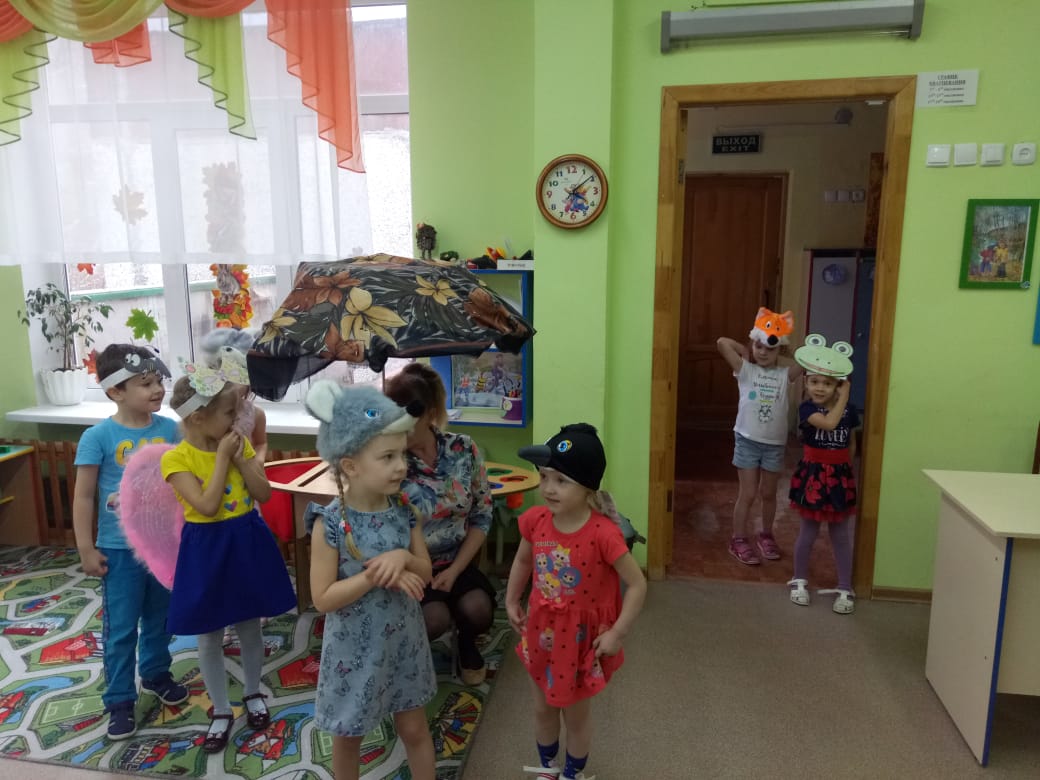 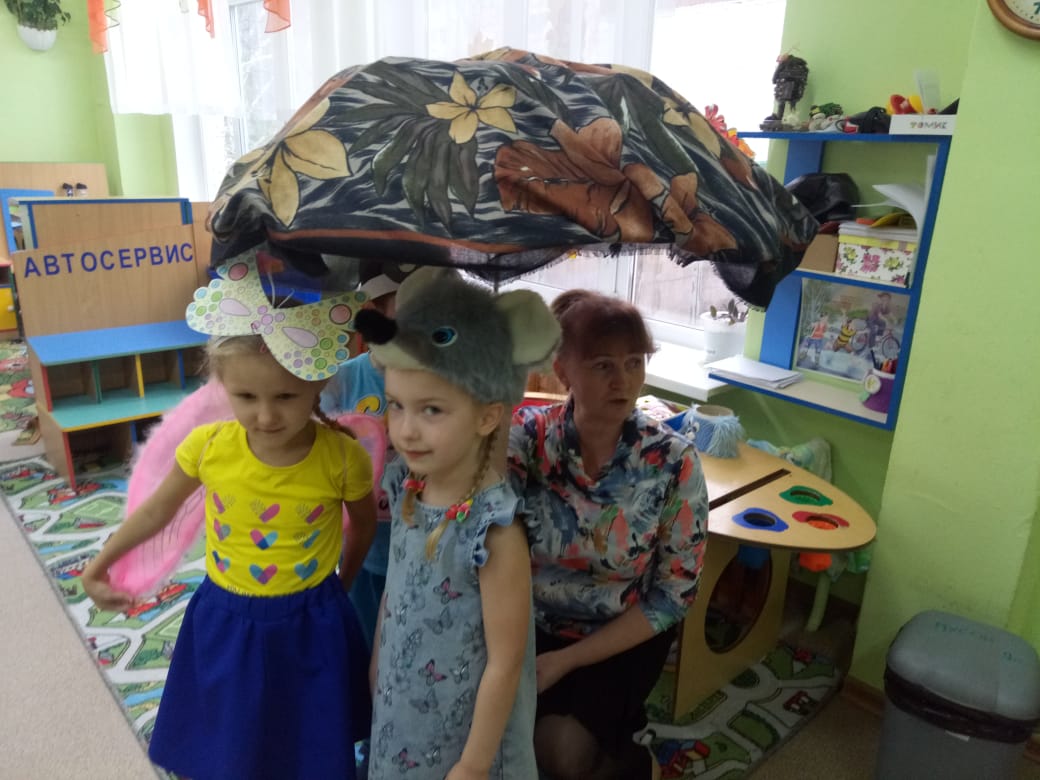 